            :АРАР                                                                  ПОСТАНОВЛЕНИЕ« 16 » март 2017йыл                               № 12                « 16 »  марта 2017 годаО создании межведомственной комиссии по профилактике правонарушений, терроризма и экстремизма в сельском  поселении  Мерясовский сельсовет  муниципального  района   Баймакский район Республики  БашкортостанВ целях реализации статьи 5 Федерального закона "О противодействии терроризму" от 06.03.2006 N 35-ФЗ, статьи 5 Федерального закона "О противодействии экстремистской деятельности" от 25.07.2002 N 114-ФЗ, статьи 14 Федерального закона "Об общих принципах организации местного самоуправления в Российской Федерации" от 06.10.2003 N 131-ФЗ, Администрация сельского поселения Мерясовский сельсовет постановляет:1. Образовать межведомственную комиссию по профилактике терроризма, экстремизма и других преступлений и правонарушений.2. Утвердить Положение о межведомственной комиссии по профилактике терроризма, экстремизма, согласно приложению N 1.3. Утвердить состав межведомственной комиссии по профилактике терроризма, экстремизма, согласно приложению N 2.4. Опубликовать Постановление в информационном стенде здании администрации и разместить на официальном сайте органов местного самоуправления.5. Постановление вступает в силу со дня его официального опубликования.6. Контроль за исполнением настоящего Постановления оставляю за собой.Глава СПМерясовский  сельсовет                                                            Т.М.ХафизоваПриложение N 1 к Постановлению Администрации  сельского поселения Мерясовский сельсовет от 16 марта 2017 г. N 12ПОЛОЖЕНИЕО МЕЖВЕДОМСТВЕННОЙ КОМИССИИ ПО ПРОФИЛАКТИКЕ ТЕРРОРИЗМА, ЭКСТРЕМИЗМАI. ОБЩИЕ ПОЛОЖЕНИЯ1.1. Межведомственная комиссия по профилактике терроризма, экстремизма и других преступлений и правонарушений (далее - Комиссия) создается в целях организации взаимодействия органов местного самоуправления сельского поселения Мерясовский сельсовет, территориальных органов федеральных органов исполнительной власти, учреждений и организаций сельского поселения Мерясовский сельсовет по вопросам профилактики терроризма и экстремизма.1.2. Комиссия в своей деятельности руководствуется Конституцией Российской Федерации, федеральными законами, Указами и распоряжениями Президента Российской Федерации, постановлениями и распоряжениями Правительства Российской Федерации,  правовыми актами органов местного самоуправления сельского поселения Мерясовский сельсовет и настоящим Положением.1.3. Состав комиссии утверждается Постановлением Администрации сельского поселения Мерясовский сельсоветII. ЗАДАЧИ И ПОЛНОМОЧИЯ2.1. Проведение анализа процессов миграции на территорию сельского поселения Мерясовский сельсовет, активность в экономической сфере мигрантов, наличие в связи с этим социальной напряженности, обращений в органы местного самоуправления жителей в связи с этим на действия мигрантов.2.2. На основании проведенной аналитической работы подготовка предложений и проектов правовых актов по вопросам профилактики преступлений и правонарушений.2.3. Представление Главе сельского поселения Мерясовский сельсовет, территориальным органам федеральных органов исполнительной власти информации о состоянии работы по профилактике преступлений и правонарушений в сельского поселения Мерясовский сельсовет, внесение рекомендаций по повышению эффективности этой работы.2.4. Вовлечение в работу по противодействию террористической и экстремистской деятельности предприятий, учреждений и организаций всех форм собственности.2.5. Реализация решений по профилактике преступлений и правонарушений в городском поселении органами и структурными подразделениями органами местного самоуправления, территориальными органами федеральных органов исполнительной власти, заслушивание по этим вопросам информации.2.6. Получение в установленном порядке на безвозмездной основе от государственных, муниципальных, общественных и иных организаций и должностных лиц документов, материалов и информации, необходимых для обеспечения деятельности комиссии, кроме сведений, составляющих государственную и коммерческую тайну, освещение работы Комиссии в средствах массовой информации.2.7. Создание рабочих групп из состава Комиссии по отдельным направлениям деятельности или для решения конкретных вопросов в сфере профилактики преступности и правонарушений и определение порядка и координация их работы.2.8. Участие в повышении общего уровня правовой культуры граждан, выработка системы стимулов для ведения законопослушного образа жизни путем выступления с инициативой размещения тематической социально значимой рекламы, брошюр и иной информации, касающейся противодействию терроризма и экстремистской деятельности.2.9. Проведение изучения публикаций в средствах местных массовой информации, брошюр и иных публичных изданий, распространяемых общественными и религиозными объединениями по вопросам межнациональных отношений.2.10. Подготовка материалов, опровергающих несоответствующих действительности публикации средств массовой информации по вопросам межнациональных отношений и решает вопрос об их опубликовании.III. ПОРЯДОК ДЕЯТЕЛЬНОСТИ3.1. Комиссию возглавляет председатель.3.2. В отсутствие председателя руководство осуществляет его заместитель.3.3. Председатель Комиссии:- распределяет обязанности членов Комиссии;- ведет заседания Комиссии;- определяет перечень, сроки и порядок рассмотрения вопросов на заседании.3.4. Комиссия правомочна рассматривать вопросы повестки дня, если на ее заседании присутствует более половины ее состава.3.5. Присутствие на заседании Комиссии ее членов обязательно.3.6. Заседания Комиссии проводятся по мере необходимости. В случае необходимости безотлагательного рассмотрения вопросов могут проводиться внеплановые заседания. Заседание Комиссии оформляется протоколом, который подписывается ответственным секретарем и председателем.3.7. Подготовка материалов к заседанию Комиссии осуществляется членами Комиссии в соответствии с распределением их обязанностей.3.8. Материалы, проекты решений должны быть представлены в Комиссию не позднее чем за 5 дней до дня проведения заседания, а в случае безотлагательного рассмотрения вопроса представляются немедленно.3.9. Организационно-технические функции по подготовке и проведению заседаний, а также ведению делопроизводства Комиссии осуществляет ее секретарь.3.10. Комиссия по предметам своего ведения принимает решения открытым голосованием, простым большинством голосов.3.11. Решения Комиссии подписываются председателем Комиссии.Приложение N 2 к Постановлению Администрации  сельского поселения Мерясовский сельсовет от 16 марта 2017 г. N 12СОСТАВМЕЖВЕДОМСТВЕННОЙ КОМИССИИ ПО ПРОФИЛАКТИКЕ ТЕРРОРИЗМА, ЭКСТРЕМИЗМА НА ТЕРРИТОРИИ СЕЛЬСКОГО ПОСЕЛЕНИЯ МЕРЯСОВСКИЙ СЕЛЬСОВЕТ Председатель комиссии:   Хафизова Т. М.- глава СПЗаместитель председателя:Хасанов А. Ш.- землеустроитель СПЧлены комиссии: Абдрахимова Э.З.- управляющий делами СПФазлиахметов Д.М.- имам-хатиб, депутат СПРахматуллин Ф.З.- вет.техник СП, староста с.МерясовоЯмантаева З.А.- фельдшер ФАПЯмантаев И.Р.- депутат СП БАШ?ОРТОСТАН РЕСПУБЛИКА№ЫБАЙМА? РАЙОНЫ МУНИЦИПАЛЬ  РАЙОНЫНЫ* МЕРӘ(АУЫЛ СОВЕТЫ АУЫЛ  БИЛӘМӘ№ЕХАКИМИӘТЕ453660,Баш7ортостан Республика3ы,Байма7 районы, Мер29 ауылы, А.Игебаевурамы, 1Тел. 8(34751) 4-28-44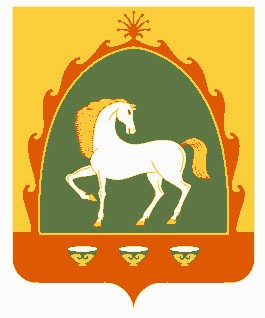 РЕСПУБЛИКА БАШКОРТОСТАНАДМИНИСТРАЦИЯСЕЛЬСКОГО ПОСЕЛЕНИЯ МЕРЯСОВСКИЙ СЕЛЬСОВЕТМУНИЦИПАЛЬНОГО РАЙОНАБАЙМАКСКИЙ РАЙОН453660, Республика Башкортостан,Баймакский  район, с.Мерясово, ул.А.Игибаева,1Тел. 8(34751)4-28-44